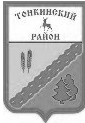 Администрация Тонкинского муниципального района Нижегородской областиПостановление   ……..                                                                                                                  № С целью приведения в соответствие с Федеральным законом от 01.12.2014 № 419-ФЗ «О внесении изменений в отдельные законодательные акты Российской Федерации по вопросам социальной защиты инвалидов в связи с ратификацией Конвенции о правах инвалидов», администрация Тонкинского муниципального района Нижегородской области п о с т а н о в л я е т:1. Внести в административный регламент Тонкинского муниципального района Нижегородской области по исполнению муниципальной услуги «Предоставление земельных участков, находящихся в собственности муниципального района, а также собственность, на которые не разграничена, расположенных на территории муниципальных образований Тонкинского муниципального района Нижегородской области, при отсутствии утвержденных правил землепользования и застройки, на которых расположены здания, сооружения», утвержденный постановлением администрации Тонкинского муниципального района Нижегородской области от 08.12.2015 № 656 (с изменениями от 26.12.2015 №31) изменение, дополнив пункт 2.13 раздела 2 абзацем следующего содержания:«Для обслуживания инвалидов помещения оборудуются пандусами, специальными ограждениями и перилами, обеспечивается беспрепятственное передвижение и разворот инвалидных колясок. Столы для обслуживания инвалидов размещаются в стороне от входа с учетом беспрепятственного подъезда и поворота колясок.  Глухонемым, инвалидам по зрению и другим гражданам с ограниченными физическими возможностями при необходимости оказывается соответствующая помощь.».2. Комитету по управлению муниципальным имуществом и земельными ресурсами администрации  Тонкинского муниципального района Нижегородской области обеспечить опубликование настоящего постановления в районной газете «Красное знамя» и разместить на официальном сайте администрации  Тонкинского  муниципального района в сети Интернет.3. Настоящее постановление вступает в силу после его официального опубликования.4. Контроль за исполнением настоящего постановления возложить на председателя Комитета по управлению муниципальным имуществом и земельными ресурсами администрации Тонкинского муниципального района Нижегородской области Бересневу Е.Н.Глава администрации                                                                                    А.В. БаевО внесении изменений в административный регламент предоставления  муниципальной услуги «Предоставление земельных участков, находящихся в собственности муниципального района, а также собственность, на которые не разграничена, расположенных на территории муниципальных образований Тонкинского муниципального района Нижегородской области, при отсутствии утвержденных правил землепользования и застройки, на которых расположены здания, сооружения»